平成〇年〇月〇日第〇学年 保護者の皆様へ富山県○○市○○小学校第〇学年 ＰＴＡ会長　○○○○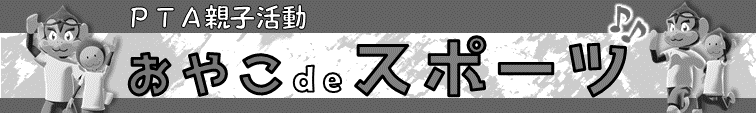 ～　運動あそび　＆　かけっこ　～初夏の候、ますます御健勝のこととお慶び申し上げます。日頃はPTA活動にご協力いただき、誠にありがとうございます。　さて、「PTA親子活動」について、下記のとおり開催することになりました。お子様との交流や保護者の皆様同士の親睦を通して、活気ある学級づくりの一助になればと願っております。たくさんの参加をお待ちしております。記1.日時	平成○○年〇月○日（○曜日）　10時～11時30分（9時30分受付開始）2.場所	○○市○○小学校体育館3.内容	①挨拶　②準備運動（体操、ストレッチ）　③運動あそび（親子で出来るもの５～１０種）④かけっこの動きづくり（軸づくりなど）　⑤かけっこ（競争、リレーなど）　⑥挨拶4.持物　タオル、上履き、飲み物5.服装	動きやすい服装（児童は運動服）6.締切　平成○○年〇月〇日（○曜日）※「切り取り線」から下に必要事項を記入して、担任の先生に提出ください。7.講師	野原将史（のはらまさふみ）　南砺市出身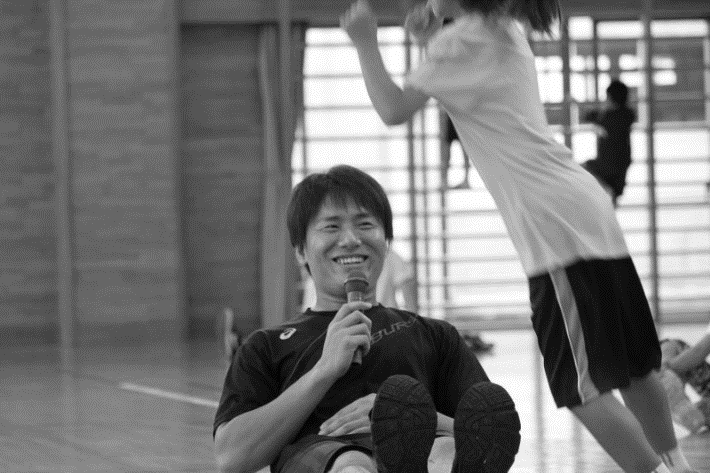 ・（公財）日本体育協会公認スポーツリーダー・悟空こども空手教室（高岡市）指導員・ＮＰＯ法人新湊カモンスポーツクラブにて、体操や体育全般の指導・主なスポーツ歴　2005年全国高校総体(千葉)　陸上競技 男子ハンマー投２位以上第〇学年　「ＰＴＡ親子活動」の出欠確認１．出欠	「ＰＴＡ親子活動」に　出席　・　欠席　します。２．名前	（　　　）年（　　　）組　（　　　　　　　　　　　）